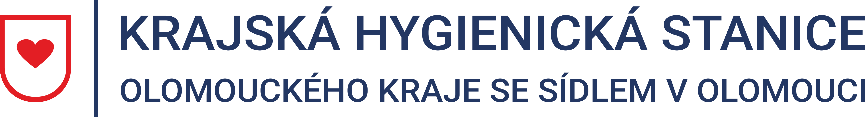 Tisková zprávaVydáno 10. 12. 2021EPIDEMIOLOGICKÁ SITUACE VE VÝSKYTU ONEMOCNĚNÍ COVID-19 V OLOMOUCKÉM KRAJI KE DNI 10. 12. 2021Krajská hygienická stanice Olomouckého kraje se sídlem v Olomouci (dále jen „KHS“) zaznamenala v uplynulém týdnu náznak poklesu v počtech nových pozitivit. Sedmidenní relativní pozitivita indikovaných testů však zůstává vysoká (40 %), což svědčí o velké virové zátěži a možnosti onemocnět. Za období 3. 12. – 9. 12. 2021 eviduje KHS 7 059 osob s pozitivním výsledkem testu na přítomnost nového koronaviru SARS-CoV-2. Nejvyšší záchyt je v okrese Olomouc (2 776), následuje Šumperk (1 436), Přerov (1 315), Prostějov (1 164) a Jeseník (368). Epidemiologická zátěž od minulého hodnocení klesla ve všech věkových kategoriích v průměru o 23,7 %. Nejvyšší počet nově zachycených nákaz je aktuálně mezi dětmi ve věku 6–15 let. Ve věkové kategorii nad 65 let přibylo za sledované období 708 osob s pozitivním výsledkem testu na COVID-19. Odhad R za uplynulých 7 dní je v Olomouckém kraji 0,78.První náznak možného zklidnění epidemiologické situace se projevil i ve školách a školských zařízeních, ve kterých začalo klesat procento pozitivních preventivních testů. Zatímco ve čtvrtém kole (21. - 26. 11. 2021) dosahovala pozitivita 2,0723 %, v pátém kole (28. 11. - 3. 12. 2021) to bylo 1,4672 %, a v posledním šestém kole (5. - 9. 12. 2021) dokonce 1,0052 %. Ač počet pozitivních testů ve školách v posledních týdnech klesá, počet řešených škol zůstává stále velmi vysoký. KHS řešila v období od 3. 12. do 9. 12. 2021 výskyt onemocnění COVID-19 u dětí/žáků/zaměstnanců minimálně ve 300 školách a školských zařízeních Olomouckého kraje. Dle dostupných údajů KHS byla nařízena karanténní opatření kolektivům dětí/žáků v celkem 205 třídách, u kterých ředitelé potvrdili jejich uzavření pro prezenční výuku.Aktuální epidemiologická situace v Olomouckém kraji je považována za nestabilní a je třeba ji nepodceňovat. KHS apeluje na osobní odpovědnost každého občana při dodržování základních hygienických pravidel jako je řádné nošení adekvátní ochrany dýchacích cest, důkladné mytí rukou a dodržování rozestupů. Každý, kdo se necítí dobře, by měl omezit své kontakty a nechat se preventivně vyšetřit na nejbližším odběrovém místě, a tím zabránit případnému šíření nemoci. Mgr. Markéta Koutná, Ph.D., tisková mluvčí, telefon 585 719 244, e-mail: media@khsolc.cz